ASMENINĖ INFORMACIJARosita Petkuvienė Muziejaus, 14a-30, 87341 Telšiai (Lietuva) 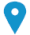  (+370) 663 72062     (+370) 444 60231    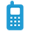 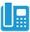  rosita.petkuviene@gmail.com 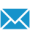 Gimimo data 1976-09-10 | Pilietybė lietuvis, -ė DARBO PATIRTIS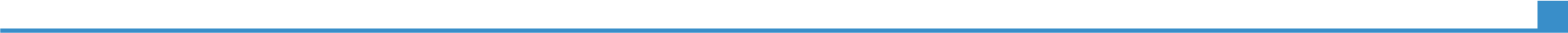 2019-05-16- Šiuo metu                      2010-04-19–2019-05-15DirektorėTelšių lopšelis - darželis “Saulutė”Dariaus ir Girėno 4, Telšiai , LT- 87353https://www.saulutetelsiai.lt/Direktoriaus pavaduotojas ugdymui2019-05-16- Šiuo metu                      2010-04-19–2019-05-15Telšių r. Luokės Vytauto Kleivos gimnazija
Mokyklos g. 5, LT - 88238 Telšių r. Luokė  
www.luoke.telsiai.lm.lt 2019-05-16- Šiuo metu                      2010-04-19–2019-05-152007-11-11–2009-04-18Telšių skyriaus vadovas2007-11-11–2009-04-18UAB "Baltic Tours Vilnius", Telšiai (Lietuva) 2005-05-01–2007-11-10Projektų vadovas2005-05-01–2007-11-10IĮ "Hipocampus", Telšiai (Lietuva) 1998-09-01–2005-04-30Pradinių klasių mokytoja1998-09-01–2005-04-30"Saulėtekio" pradinė mokyklaKepyklos g. 30, LT- 87107, Telšiaihttp://www.telsiusauletekis.ltIŠSILAVINIMAS IR KVALIFIKACIJA2019-02-122019-01-30Švietimų įstaigų vadovų kompetencijų vertinimas, Nacionalinė mokyklų vertinimo agentūraKarjeros edukologijos studijų programa, ugdymo mokslų magistro laipsnis2019-02-122019-01-30Šiaulių universitetas, Šiauliai (Lietuva) Šiaulių universitetas, Šiauliai (Lietuva) 2014-12-17III vadybos kvalifikacinė kategorija2014-12-17Telšių rajono savivaldybės mokyklų VAK, Telšiai Telšių rajono savivaldybės mokyklų VAK, Telšiai 2009-09-01–2014-01-22Tarptautinis verslas2009-09-01–2014-01-22Vilniaus universitetas verslo mokykla, Vilnius Vilniaus universitetas verslo mokykla, Vilnius 2009-09-01–2014-01-22Nebaigtos studijos​Nebaigtos studijos​1998-06-24Pradinių klasių mokytojo kvalifikacija, socialinių mokslų (edukologijos) bakalauro kvalifikacinis laipsnis1998-06-24Šiaulių universitetas, Šiauliai (Lietuva) Šiaulių universitetas, Šiauliai (Lietuva) ASMENINIAI GEBĖJIMAIGimtoji kalbalietuviųlietuviųlietuviųlietuviųlietuviųKitos kalbosSUPRATIMASSUPRATIMASKALBĖJIMASKALBĖJIMASRAŠYMASKitos kalbosKlausymasSkaitymasBendravimas žodžiuInformacijos pateikimas žodžiurusųC2B2B2B2VU Akademinė pažyma P Nr.070200 VU Akademinė pažyma P Nr.070200 VU Akademinė pažyma P Nr.070200 VU Akademinė pažyma P Nr.070200 VU Akademinė pažyma P Nr.070200 vokiečiųA2A2A2A2Bakalauro diplomo priedas ŠU Nr.0000192 Bakalauro diplomo priedas ŠU Nr.0000192 Bakalauro diplomo priedas ŠU Nr.0000192 Bakalauro diplomo priedas ŠU Nr.0000192 Bakalauro diplomo priedas ŠU Nr.0000192 anglųB1B1B1B1Pažymėjimas Nr. 15KR-2016 Pažymėjimas Nr. 15KR-2016 Pažymėjimas Nr. 15KR-2016 Pažymėjimas Nr. 15KR-2016 Pažymėjimas Nr. 15KR-2016 Lygmenys: A1 ir A2: pradedantis vartotojas - B1 ir B2: pažengęs vartotojas - C1 ir C2: įgudęs vartotojasBendrieji Europos kalbų metmenys Lygmenys: A1 ir A2: pradedantis vartotojas - B1 ir B2: pažengęs vartotojas - C1 ir C2: įgudęs vartotojasBendrieji Europos kalbų metmenys Lygmenys: A1 ir A2: pradedantis vartotojas - B1 ir B2: pažengęs vartotojas - C1 ir C2: įgudęs vartotojasBendrieji Europos kalbų metmenys Lygmenys: A1 ir A2: pradedantis vartotojas - B1 ir B2: pažengęs vartotojas - C1 ir C2: įgudęs vartotojasBendrieji Europos kalbų metmenys Lygmenys: A1 ir A2: pradedantis vartotojas - B1 ir B2: pažengęs vartotojas - C1 ir C2: įgudęs vartotojasBendrieji Europos kalbų metmenys Bendravimo gebėjimai​Socialinio bendravimo patirtis įgyta dirbant paslaugų pardavimo srityje, 2008 m. gruodžio 11d. Telšių verslininkų asociacijos įteikta padėka už darnaus verslo aplinkos kūrimą.Pagrindinės mano socialinių įgūdžių kompetencijos, tai nuoširdūs betarpiški pokalbiai, bendravimo procese pritaikant psichologines žinias, diskusijos įvairiomis temomis su pavieniais darbuotojais, darbuotojų grupėmis, gebėjimasspręsti konfliktus ir konfliktines situacijas, motyvacija, entuziazmo perteikimas pavieniams asmenims ir grupei žmonių, mokėjimas juos išklausyti, savo žinių ir įgūdžių perteikimas, pastovus savęs ir savo poelgių, įsitikinimų įsivertinimas, sprendimų priėmimas ir taikymas socialinėje aplinkoje. Lengvai užmezgu kontaktą su vaikais, kasdieninėje veikloje ir sprendžiat sudėtingesnio elgesio vaikų problemas. Mokiausi klasės valdymo; klasės auklėtojo veiklos su mokiniais ir jų tėvais; neprievartinio bendravimo metodikos taikymo ugdymo procese; pilietinio bei tautinio ugdymo visuomeniniams darbams organizuoti, pedagogų ir paaugliško amžiaus mokinių tarpusavio santykių įtaka efektyviam problematiškų situacijų sprendimui seminaruose. 2013-2017 klasės vadovas ( 11-12; 12; 5-7). Nuolatinių neformalių veiklų organizavimas su tėvais ir auklėtiniais, bendravimas per siocialinius tinklapius – uždarų grupių administravimas.Bendravimas kitų kultūrų aplinkoje per tarrptautinius projektus -  buvau viena pirmųjų Telšių rajone  švietimo mainų paramos fondo “Comenius “  projekto “Mokslo metų pradžios metodai’ Vokietijos, Austrijos, Prancūzijos ir Lietuvos šalių prad.mokyklų vykdytoja  (1999-2001); tęsta patirtis to paties fondo projektai Lenkijos ir Austrijos šalimis ir pan.Organizaciniai ir vadovavimo gebėjimaiPretendento į valstybinių ir savivaldybių švietimo įstaigų (išskyrus aukštąsias mokyklas) vadovų kompetencijų vertinimo parengtos ataskaitos išvadomis vadovavimo švietimo įstaigai kompetencijos atitinka Lietuvos Respublikos švietimo ir mokslo ministro 2011m. liepos 1d. patvirtinto įsakymu Nr. V-1194, kvalifikacinius valstybinių ir savivaldybių švietimo įstaigų (išskyrus aukštąsias mokyklas) vadovų aprašo 7 punkte nustatytus reikalavimus. Atsakomybė už pedagogų darbą​;  Telšių švietimo ir sporto skyriaus vedėjos siunčiama stebėti Telšių r. mokytojų, besirengiančių metodininko kvalifikaciją ginti, pasirengimą. Strateginio ir veiklos planų rengimo darbo patirtis. Veiklos pranešimai mokyklos tarybai, pedagogų tarybai, visuotiniams tėvų susirinkimams apie ugdymo būklę; metodinės praktikos klausimais Telšių r. pavaduotojų susirinkimuose. Ugdymo plano rengimo, mokinių karjeros ugdymo, vaiko gerovės komisijos  vadovė.Tobulinau kvalifikaciją seminaruose: pedagoginės veiklos priežiūra mokykloje; projekto "Besimokančių mokyklų tinklai"; mokyklų ugdymo plano rengimas; pasirengimas diegti netradicines ugdymo formas formaliajame/neformaliajame ugdyme; mokyklos veiklos strateginis planavimas; standartizuotų testų panaudojimo mokykloje ir savivaldybėje galimybės; pradinio, pagrindinio ir vidurinio ugdymo programų aprašo aktualijos, brandos darbas: pagrindiniai principai ir įgyvendinimas; mokyklų vadovų ir jų pavaduotojų kvalifikacijos tobulinimo programa, gilinant vadybinę bei andragoginę kompetencijasDalijimasis gerąja patirtimi Telšių, Šakių, Kelmės rajono direktorių pavaduotojų metodiniuose užsiėmimuose temomis: “Bendradariavimo puoselėjimas per projektinę veiklą”, “Ugdymo procesas: nuo torijos prie praktikos, nuo praktikos – prie teorijos”; “Standartizuotų testų rezultatų panaudojimas” ir pan.Skaitmeninis gebėjimasĮSIVERTINIMASĮSIVERTINIMASĮSIVERTINIMASĮSIVERTINIMASĮSIVERTINIMASSkaitmeninis gebėjimasInformacijos apdorojimasKomunikacijaTurinio kūrimasSaugumasProblemų sprendimasĮgudęs vartotojasĮgudęs vartotojasĮgudęs vartotojasĮgudęs vartotojasPažengęs vartotojasSkaitmeniniai gebėjimai - Savęs įvertinimo lentelė Skaitmeniniai gebėjimai - Savęs įvertinimo lentelė Skaitmeniniai gebėjimai - Savęs įvertinimo lentelė Skaitmeniniai gebėjimai - Savęs įvertinimo lentelė Skaitmeniniai gebėjimai - Savęs įvertinimo lentelė Informacijų ir ryšių technologijų (IRT) taikymas darbe Nr.111/M68/TL12/LUOK3-1 Informacijų ir ryšių technologijų (IRT) taikymas darbe Nr.111/M68/TL12/LUOK3-1 Informacijų ir ryšių technologijų (IRT) taikymas darbe Nr.111/M68/TL12/LUOK3-1 Informacijų ir ryšių technologijų (IRT) taikymas darbe Nr.111/M68/TL12/LUOK3-1 Informacijų ir ryšių technologijų (IRT) taikymas darbe Nr.111/M68/TL12/LUOK3-1 Pagrindiniai darbo su Microsoft Word, Power Point, Exel skaičiuoklės programa principai (80 val. mokymų programa), nuolatinė praktika darbe.Specialių programų taikymas darbe: virtualios mokymosi aplinkos MOODLE naudojimas ugdyme (pažymėjimas Nr. 8ESF3-ŠV-3933)."Tct Tvarkaraščiai" specifinių tvarkaraščių sudarymas programuojant.Darbo patirtis duomenų teikimo ir duomenų srauto valdymo srityse: darbas su mokinių, mokytojų registrais, SVIS sistemos statistinių duomenų rengimas, darbas NEC duomenų perdavimo sistema KELTAS ir pan.Virtualios aplinkos gimnazijos veiklos kalendorių tvarkymas, elektroninę informavimo sistemos šviwetimo įstaigoje diegimas.Pagrindiniai darbo su Microsoft Word, Power Point, Exel skaičiuoklės programa principai (80 val. mokymų programa), nuolatinė praktika darbe.Specialių programų taikymas darbe: virtualios mokymosi aplinkos MOODLE naudojimas ugdyme (pažymėjimas Nr. 8ESF3-ŠV-3933)."Tct Tvarkaraščiai" specifinių tvarkaraščių sudarymas programuojant.Darbo patirtis duomenų teikimo ir duomenų srauto valdymo srityse: darbas su mokinių, mokytojų registrais, SVIS sistemos statistinių duomenų rengimas, darbas NEC duomenų perdavimo sistema KELTAS ir pan.Virtualios aplinkos gimnazijos veiklos kalendorių tvarkymas, elektroninę informavimo sistemos šviwetimo įstaigoje diegimas.Pagrindiniai darbo su Microsoft Word, Power Point, Exel skaičiuoklės programa principai (80 val. mokymų programa), nuolatinė praktika darbe.Specialių programų taikymas darbe: virtualios mokymosi aplinkos MOODLE naudojimas ugdyme (pažymėjimas Nr. 8ESF3-ŠV-3933)."Tct Tvarkaraščiai" specifinių tvarkaraščių sudarymas programuojant.Darbo patirtis duomenų teikimo ir duomenų srauto valdymo srityse: darbas su mokinių, mokytojų registrais, SVIS sistemos statistinių duomenų rengimas, darbas NEC duomenų perdavimo sistema KELTAS ir pan.Virtualios aplinkos gimnazijos veiklos kalendorių tvarkymas, elektroninę informavimo sistemos šviwetimo įstaigoje diegimas.Pagrindiniai darbo su Microsoft Word, Power Point, Exel skaičiuoklės programa principai (80 val. mokymų programa), nuolatinė praktika darbe.Specialių programų taikymas darbe: virtualios mokymosi aplinkos MOODLE naudojimas ugdyme (pažymėjimas Nr. 8ESF3-ŠV-3933)."Tct Tvarkaraščiai" specifinių tvarkaraščių sudarymas programuojant.Darbo patirtis duomenų teikimo ir duomenų srauto valdymo srityse: darbas su mokinių, mokytojų registrais, SVIS sistemos statistinių duomenų rengimas, darbas NEC duomenų perdavimo sistema KELTAS ir pan.Virtualios aplinkos gimnazijos veiklos kalendorių tvarkymas, elektroninę informavimo sistemos šviwetimo įstaigoje diegimas.Pagrindiniai darbo su Microsoft Word, Power Point, Exel skaičiuoklės programa principai (80 val. mokymų programa), nuolatinė praktika darbe.Specialių programų taikymas darbe: virtualios mokymosi aplinkos MOODLE naudojimas ugdyme (pažymėjimas Nr. 8ESF3-ŠV-3933)."Tct Tvarkaraščiai" specifinių tvarkaraščių sudarymas programuojant.Darbo patirtis duomenų teikimo ir duomenų srauto valdymo srityse: darbas su mokinių, mokytojų registrais, SVIS sistemos statistinių duomenų rengimas, darbas NEC duomenų perdavimo sistema KELTAS ir pan.Virtualios aplinkos gimnazijos veiklos kalendorių tvarkymas, elektroninę informavimo sistemos šviwetimo įstaigoje diegimas.